MARY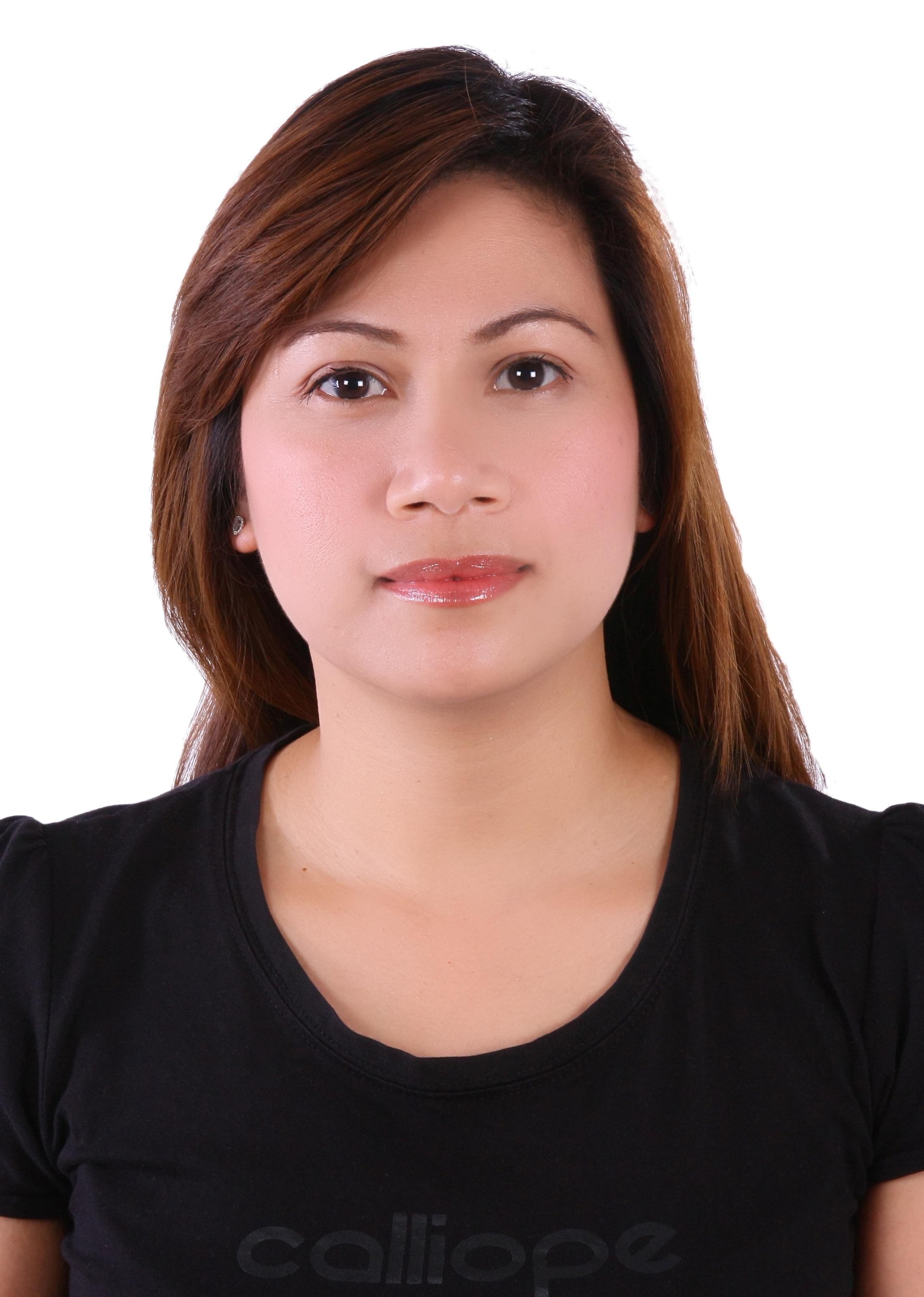 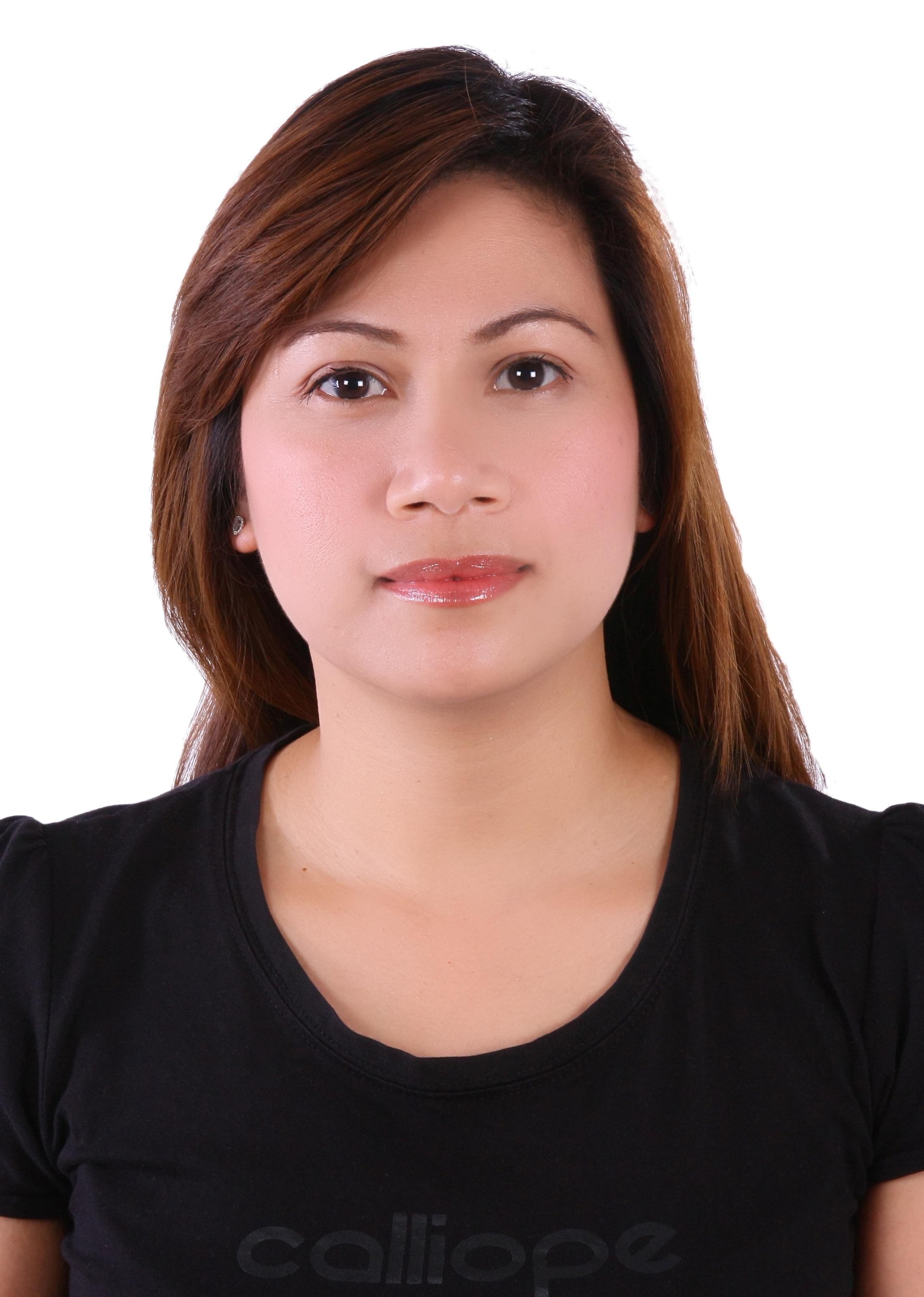 MARY.354961@2freemail.com 	 POSITION APPLYING:  any suitable positionobjectivePOSITION APPLYING:  any suitable positionobjectiveTo be a part of a progressive organization where I can contribute my knowledge and gain more experience for the advancement of my career and the development of my work effectively and acquire fulfillment in the field I have chosen.Experience     Experience     THE BODY SHOPSTORE MANAGERThe Body ShopCosmetics Trading LLC Dubai UAEJune 2011 –   Sept 2016                                                    JULY 19 2006 – SEPT 05 2016JOB DESCRIPTION:Responsible for the day to day operation of the store.Ensuring the shop is commercially merchandised, organized, clean and tidy.Ensuring the excellent customer service standards are always performed.Creating motivational environment where the team work together to achieve the shared goals.Motivates the team to have a positively selling system, policies and procedures.Completing all back office cash and till procedures quickly, securely and accurately.Managing stock levels, ordering procedures and inventory taking procedures.Ensuring a healthy and safe working environment is maintained at all times.Ensuring the performance of the team members/staff to the current guidelines of the store.Review and appraising the performance of the team members/staff.SENIOR SALES ADVISORThe Body ShopCosmetics Trading LLC Dubai UAEJuly 2006 – June 2011                                                      JOB DESCRIPTION:Performing excellent customer service standards.Always welcome the customer by warm greetings.Actively listening and summarising the needs of the customers and give them recommendation and demonstration tailored to the customer needs.Keep the shop well merchandised, organized, clean and tidy.Processing customers till transactions quickly and accurately in accordance with the store procedures.Efficiently processing all stock, including deliveries, stock transfers and related administration.Ensure that the goals of the team are always achieved.BEAUTY ADVISOR            Rustan’s MakatiPhillipinesMay 2002 to Nov 2005JOB DESCRIPTION:Set and achieve personal goals while supporting of the team’s goals.Greet customer in a timely professional and engaging manner.Initiate service consultations by asking open-ended questions to learn the customer’s preference and needs.Provide honest and feedback to customer regarding products.Demonstrated and recommended cosmetics and skin care products to meet the customer’s needs.Consistently seek trend and products knowledge to act as an expert for customers.Perfom daily department maintenance tasks including stock work re-merchandising display price.   OTHER QUALIFICATIONOTHER QUALIFICATIONHave a deep knowledge and understanding of Skin Care, Make up, Bath and Body’s daily use.Key accountabilities as a Store Manager. Inspiring the customer, Team Working, Communicating Effectively, Learning and Developing , Planning and Organizing, Increasing Sales and Managing Costs, and Technical Skills.EducationEducationGraduated Year 2000Associate in Computer TechnologySTI  Balanga, Bataan PhilippinesPERSONAL dETAILSPERSONAL dETAILSDate of Birth:     February 5, 1980Height:               5’1”Nationality:        FilipinoVisa:                   Visit Visa